Помогите читателю!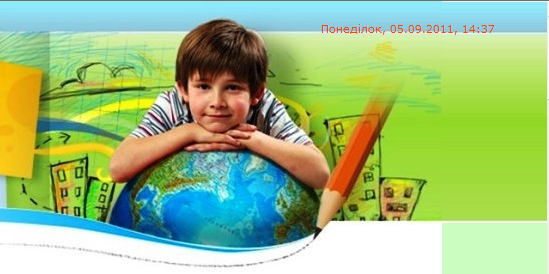 Самая лучшая книга в мире – та, которую вы любите больше всего. Найти эту книгу можете только вы сами, наша задача состоит в том, чтобы помочь вам в этом1. Полочка для быстрого выбораБольшинство читателей проводит в библиотеке в среднем до 10 минут. Они приходят с целью сдать одну книгу и быстро выбрать другую. Помогите читателю! Для того чтобы облегчить и ускорить выбор, рекомендуется организовать специальную полку или небольшую выставку наиболее популярных книг разных жанров, авторов, областей знаний и т.д., расположенную на видном месте. Это поможет читателям быстро выбрать книгу для чтения. Возможно, читатель заинтересуется книгами других жанров и авторов. Разновидность этого способа – выставка одной книги.2. Книга-сюрпризОбычно читатель «привыкает» к любимому автору или жанру.Помогите читателю «отважиться» прочитать что-то новое! Если обернуть несколько книг разных авторов и жанров в красивые подарочные обертки и предложить читателю «вслепую» выбрать одну из них, новая книга может стать для него приятным открытием, путешествием в новый мир. По наблюдению британских специалистов такой прием помогает преодолеть неуверенность, с читателя «снимается ответственность» за неправильный выбор в случае, если книга ему не понравится.3. Сданная книга – лучшая рекомендацияНаверняка Вы замечали, как любят читатели «порыться» на полке сданных книг. Психология понятна: если кто-то сдал книгу, значит, он ее выбрал и прочитал. Возможно, она ему понравилась, соответственно, может понравиться и мне. Кроме того, это позволяет читателю «подсмотреть», что читаю другие, понять, что модно и что пользуется спросом. Помогите читателю! Дайте ему возможность «покопаться» в сданных книгах!4. «Книжный развал»Стройные ряды книжных полок – идеал библиотекаря. Однако, по результатам исследований британских библиотекарей, это может смущать и отпугивать некоторых читателей, которые боятся нарушить порядок. 
К тому же, Вы по себе знаете, как трудно сделать выбор из множества предметов, например, выбирая подарок. С той же проблемой сталкиваются читатели в библиотеке, оказавшись перед стеллажами, полными книг.Помогите читателю! Организуйте «книжный развал», отобрав наиболее популярные книги и сложив их стопками на столе. Если вы отобрали книги правильно, скоро эти «кучи» разберут.5. Сила словаКак известно, наилучшая реклама любого товара – рекомендация знакомых. Это в полной мере относится к книгам.Помогите читателю! Дайте ему возможность поделиться своими впечатлениями, узнать о новинках и, возможно, найти новых друзей.Это можно сделать по-разному.1. «Говорящие закладки». Вы можете сделать целый комплект закладок разного цвета. Красные – для книг, которые нравятся, синие – не нравятся, желтые – если книга не произвела на вас особого впечатления, черные – если вы не смогли дочитать книгу до конца и зеленые, если вы ее рекомендуете прочитать другим и т.д. Предложите читателю выбрать закладку, когда он сдает книгу. Верните книгу с закладкой на полку.2. «Короткий отзыв». Предложите читателям, сдающим книги, написать 2–3 предложения о своих впечатлениях от книги. Поставьте книги с рекомендациями на специальную полку «Читатели рекомендуют».3. «Дупло Дубровского». Организуйте анонимный обмен мнениями о книгах. Пусть читатели будут свободны в своей оценке. Вместо дупла подойдет большая ваза или обычная коробка, обклеенная цветной бумагой.6. «Книговорот»В Великобритании 6 сентября отмечается Swap a Book Day – Поменяйся-книгой-день. В этот день в библиотеках, школах, клубах, книжных магазинах. Читатели обмениваются интересными прочитанными книгами.Помогите читателям! Организуйте обмен книгами в Вашей библиотеке. Используйте фантазию. Такой обмен можно организовать разными способами. «Книговорот» позволит читателям найти новых друзей, сделать неожиданные открытия в области литературы, превратит библиотечные будни в радостный праздник.7. Папа читает детямПо результатам различных исследований мальчики читают меньше, чем девочки. И даже если читают, то не любят признавать это, боясь прослыть «слабаком». Преодолеть эту проблему можно, если ребенок с детства видит отца читающего, с книгой в руке. Помогите отцам! Организуйте специальный мужской читательский клуб. Если отцы активно вовлечены в организацию детского чтения, то есть читают детям вслух, водят их в библиотеку, обсуждают прочитанные книги, то мальчики демонстрируют опережающее развитие, лучшие результаты в школе и лучше реализуют свой потенциал в дальнейшей жизни.8. Фотография с любимой книгой«Лучше один раз увидеть, чем сто раз услышать», – говорит народная мудрость. Фотография Мэра Вашего города или другого известного лица (спортсмена, актера, телеведущих 
и т.д.) или просто фотографии Ваших читателей с их любимыми книгами помогут поднять социальный статус чтения.9. Мешок историйКак чудесно играть с мамой и папой в игрушки! Родители тоже очень довольны! Они знают, что читать детям вслух очень полезно. Еще полезнее достать из «волшебного мешка» героев книги и поиграть в сказку, придумать ей продолжение, пересказать от имени разных героев... Такой мешок несложно сделать самим. Главное – фантазия! Кроме развития ребенка, это помогает сплотить семью и интересно провести время. И еще. Чем раньше ребенок знакомится с книгой, тем быстрее он развивается и успешнее учится в школе. Поэтому в Великобритании уже много лет действует программа «Книжный старт» (Book Start), по которой всем новорожденным государство дарит набор, состоящий из специальных книг для малышей, руководства для родителей по развитию детского чтения, списков рекомендованных книг, игрушек для ребенка.10. Товар лицомЕсли книга застоялась на полке, если она стоит, задушенная в тесном ряду других таких же запылившихся книг, ПОМОГИТЕ КНИГЕ, разверните ее и поставьте лицом к читателю. Она обязательно кому-нибудь понадобится!